Inscription stage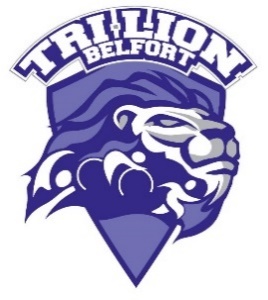 Fiche à retourner au plus tard le 12.04.2017 (avec son règlement)Je soussigné: Responsable légal de : Licencié Tri-LionPass club au moment du stage / autre club / autreAutorise mon enfant à participer au(x) : Stage du 24/04/2017 au 28/04/2017Jours de stage au choix : Lundi de 10h à 17hMardi de 10h à 17hMercredi de 10h à 12hJeudi de 10h à 17hVendredi de 10h à 17hJe règle la somme de (chèque à l’ordre du Tri-Lion Belfort) :Stage licencié Tri-Lion : 60€Stage pass club ou autre club : 80€Journée licencié Tri-Lion : 20€Journée pass club ou autre club : 25€½ journée sans repas licencié Tri-Lion : 10€½ journée sans repas pass club ou autre club : 15€Fait à :Le : Signature :